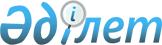 О подписании Протокола о внесении изменений и дополнений в Дополнительный протокол от 9 декабря 2015 года к Меморандуму о взаимопонимании между Правительством Республики Казахстан и Правительством Соединенных Штатов Америки в области контроля над наркотиками и обеспечения правопорядка от 12 декабря 2002 годаПостановление Правительства Республики Казахстан от 27 сентября 2021 года № 680
      ПРЕСС-РЕЛИЗ
      Правительство Республики Казахстан ПОСТАНОВЛЯЕТ:
      1. Одобрить прилагаемый проект Протокола о внесении изменений и дополнений в Дополнительный протокол от 9 декабря 2015 года к Меморандуму о взаимопонимании между Правительством Республики Казахстан и Правительством Соединенных Штатов Америки в области контроля над наркотиками и обеспечения правопорядка от 12 декабря 2002 года.
      2. Уполномочить Министра внутренних дел Республики Казахстан Тургумбаева Ерлана Заманбековича подписать от имени Правительства Республики Казахстан Протокол о внесении изменений и дополнений в Дополнительный протокол от 9 декабря 2015 года к Меморандуму о взаимопонимании между Правительством Республики Казахстан и Правительством Соединенных Штатов Америки в области контроля над наркотиками и обеспечения правопорядка от 12 декабря 2002 года, разрешив вносить изменения и дополнения, не имеющие принципиального характера.
      3. Настоящее постановление вводится в действие со дня его подписания. ПРОТОКОЛ
о внесении изменений и дополнений в Дополнительный протокол от 9 декабря 2015 года к Меморандуму о взаимопонимании между Правительством Республики Казахстан и Правительством Соединенных Штатов Америки в области контроля над наркотиками и обеспечения правопорядка от 12 декабря 2002 года" Правительство Республики Казахстан и Правительство Соединенных Штатов Америки, далее именуемые "Стороны", 
      желая внести изменения и дополнения в Дополнительный протокол от 9 декабря 2015 года к Меморандуму о взаимопонимании между Правительством Республики Казахстан и Правительством Соединенных Штатов Америки в области контроля над наркотиками и обеспечения правопорядка от 12 декабря 2002 года (далее – Протокол),
      согласились о нижеследующем: Статья 1. Общие положения
      1. Правительство Соединенных Штатов Америки выделяет 2326000 (два миллиона триста двадцать шесть тысяч) долларов США для создания новых проектов, разработанных в поддержку Республики Казахстан:
      1) в продвижении программы реформирования полиции, в частности, в поддержку внедрения сервисной полиции, разработки учебных программ для академий полиции и других направлений;
      2) в развитии в Республике Казахстан потенциала по расследованию преступлений, совершаемых в сети Интернет (противодействие киберпреступности); 
      3) в развитии потенциала правоохранительных органов в выявлении, расследовании и рассмотрении уголовных дел в сфере коррупционных правонарушений, а также проведении обучающих мероприятий для государственных служащих, работающих в области уголовного правосудия.
      2. Полное описание проектов и целей их реализации приведено в статьях 2 и 3 настоящего Протокола. Настоящий Протокол не меняет показатели эффективности, применяемые к проектам, перечисленным в Меморандуме о взаимопонимании между Правительством Республики Казахстан и Правительством Соединенных Штатов Америки в области контроля над наркотиками и обеспечения правопорядка от 12 декабря 2002 года (далее – Меморандум). Все другие обязательства, условия и положения, изложенные в Меморандуме, остаются в силе и применяются в полной мере.
      3. Предоставление финансовых средств Правительством Соединенных Штатов Америки в соответствии с настоящим Протоколом после текущего финансового года обусловлено удовлетворительным прогрессом в достижении целей проектов, перечисленных в Меморандуме, а также наличием финансовых средств, выделение которых ежегодно одобряется и присваивается Конгрессом Соединенных Штатов Америки, утверждается Государственным департаментом Соединенных Штатов Америки. Стороны соглашаются, что финансовые средства могут быть предоставлены в соответствии с настоящим Протоколом при условии соблюдения условий, изложенных в Меморандуме, с внесенными поправками, без дальнейшей необходимости вносить изменения в Меморандум, чтобы отразить сумму предоставленных финансовых средств. Правительство Соединенных Штатов Америки уведомит Правительство Республики Казахстан о предоставлении финансовых средств в соответствии с настоящим Протоколом. Статья 2. Описание проектов Правоохранительная реформа
      1. В рамках проекта по реформированию правоохранительной деятельности Правительству Республики Казахстан будет оказана поддержка в разработке и институционализации сервисной полиции, ориентированной на работу с населением, а также в связи с внесением изменений в процедуру набора сотрудников полиции и продолжительность обучения, а также разработке учебных программ для полицейских академий Министерства внутренних дел и развитии других направлений. Результатом данного проекта станет разработка стандартизированных учебных программ и программы национальной сервисной полиции, которая будет признана неотъемлемой частью общественного доверия к правоохранительным органам. Противодействие киберпреступности
      2. Проект по противодействию преступлениям в сети Интернет будет охватывать систему уголовного правосудия от следователей до судей. В рамках проекта будут проведены оценка текущего законодательства, обучение оперативного состава и следователей методам выявления и расследования киберпреступлений, а также информирование прокуроров и судей о доказательствах, необходимых для уголовного преследования и вынесения судебных решений в отношении преступной деятельности в сети Интернет. По завершении этого проекта органы уголовного правосудия будут более осведомлены в вопросах выявления, расследования и судебного преследования по уголовным преступлениям, совершаемым в сети Интернет.  Противодействие коррупции
      3. В рамках проекта будет оказана поддержка Правительству Республики Казахстан в усилиях по борьбе с коррупцией, направленных на укрепление потенциала следователей, прокуроров и судей, посредством проведения обучающих мероприятий для представителей всех звеньев системы уголовного правосудия, также будут проведены обучающие мероприятия для представителей органов уголовного правосудия по вопросам необходимости соблюдения этических норм государственными служащими. 
      4. Для достижения этих целей Правительство Соединенных Штатов Америки и Правительство Республики Казахстан предпринимают действия и выделяют ресурсы на ежегодной основе в соответствии с их законодательными процедурами для поддержки этих усилий. Статья 3. Оценка эффективности и достижение целей проектов
      1. Долгосрочными целями данных проектов являются повышение профессионализма и наращивание потенциала органов уголовного правосудия Республики Казахстан, одновременно поддерживая дальнейшее укрепление общественного доверия к институтам уголовного преследования. 
      Цели выделяемого в соответствии с настоящим Протоколом финансирования состоят в том, чтобы расширить возможности правоохранительных органов, органов правосудия и правительства в борьбе с транснациональной и организованной преступностью, такой как незаконный оборот наркотиков, коррупция, отмывание доходов, полученных незаконным путем, торговля людьми и киберпреступность. Правоохранительная реформа
      2. Успех в достижении целей проекта оценивается принятием учебных программ полицейскими академиями, разработанных совместно с Правительством Республики Казахстан, и определением того, была ли внедрена сервисная полиция в отдельных крупных и средних городах Казахстана. Интервью, проведенные со слушателями тренингов в рамках проекта, будут использованы для оценки применимости и эффективности обучения. Противодействие киберпреступности
      3. Прогресс в достижении целей проекта будет измеряться путем установления базовых статистических показателей по арестам, уголовному преследованию и вынесению обвинительных приговоров за 2020 календарный год. Целью проекта на первые 24 месяца будет увеличение на 20 процентов по сравнению с установленным базовым уровнем. Интервью, проведенные со слушателями обучающих мероприятий в рамках проекта, будут использованы для оценки применимости и эффективности проведенных обучающих мероприятий. Противодействие коррупции
      4. Прогресс в достижении целей проекта будет измеряться знаниями, полученными и применяемыми в результате обучения, финансируемого проектом. Получение и применение знаний будут определяться на основании анкет, заполненных участниками во время проведения и в течение шести месяцев после обучения. Целями будут в среднем 50-процентное увеличение знаний и 40-процентное применение этих знаний в год. Стороны понимают, что возможности применить знания, полученные в результате обучения, могут не появиться в течение установленного периода после обучения. Статья 4. Оценка реализации
      Официальные представители Правительства Республики Казахстан и Правительства Соединенных Штатов Америки встречаются не реже двух раз в год для обсуждения хода реализации проектов, указанных в статье 2 настоящего Протокола. Статья 5. Соотношение с Дополнительным протоколом
      Настоящий Протокол является неотъемлемой частью Дополнительного протокола. Статья 6. Вступление в силу
      Настоящий Протокол применяется с даты его подписания и вступает в силу с даты направления казахстанской Стороной уведомления о выполнении ею внутригосударственных процедур, необходимых для вступления в силу настоящего Протокола.
      Совершено в городе ___________________ года, в двух экземплярах, каждый на казахском, русском и английском языках, имеющих одинаковую юридическую силу.
					© 2012. РГП на ПХВ «Институт законодательства и правовой информации Республики Казахстан» Министерства юстиции Республики Казахстан
				
      Премьер-МинистрРеспублики Казахстан 

А. Мамин
Одобрен 
постановлением ПравительстваРеспублики Казахстан
от 27 сентября 2021 года № 680Проект 
За ПравительствоРеспублики Казахстан
За ПравительствоСоединенных Штатов Америки
__________________________________
______________________________
Должность/Имя
Посол Уильям Мозер